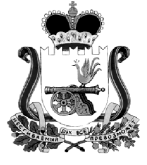 ТЕРРИТОРИАЛЬНАЯ ИЗБИРАТЕЛЬНАЯ КОМИССИЯМУНИЦИПАЛЬНОГО ОБРАЗОВАНИЯ«ХИСЛАВИЧСКИЙ РАЙОН» СМОЛЕНСКОЙ ОБЛАСТИПОСТАНОВЛЕНИЕ15 марта 2019 года                                                                                                № 72/28пгт. ХиславичиОб определении Перечня первичных финансовых документов, прилагаемых к итоговому финансовому отчету кандидата в депутаты Совета депутатов Городищенского сельского поселения Хиславичского района Смоленской области при проведении выборов депутатов Совета депутатов Городищенского сельского поселения Хиславичского района Смоленской области первого созываВ соответствии с пунктом 9 статьи 59 Федерального закона от 12 июня 2002 года № 67-ФЗ «Об основных гарантиях избирательных прав и права на участие в референдуме граждан Российской Федерации», пунктом 9 статьи 35 областного закона от 3 июля 2003 года № 41-з «О выборах органов местного самоуправления в Смоленской области», Инструкцией о порядке и формах учета и отчетности кандидатов, избирательных объединений о поступлении средств избирательных фондов и расходовании этих средств, в том числе по каждой операции, при проведении выборов органов местного самоуправления в Смоленской области, утвержденной постановлением избирательной комиссии Смоленской области от 10 июня 2015 года № 209/1575-5 (в редакции постановления избирательной комиссии Смоленской области от 12 марта 2019 года № 96/713-6), на основании постановления избирательной комиссии Смоленской области от 24 января 2019 года № 93/694-6 «О возложении полномочий избирательных комиссий вновь образованных муниципальных образований Хиславичского района Смоленской области на территориальную избирательную комиссию муниципального образования «Хиславичский район» Смоленской области» территориальная избирательная комиссия муниципального образования «Хиславичский район» Смоленской областиПОСТАНОВИЛА:1. Определить перечень первичных финансовых документов, прилагаемых к итоговому финансовому отчету кандидата в депутаты Совета депутатов Городищенского сельского поселения Хиславичского района Смоленской области при проведении выборов депутатов Совета депутатов Городищенского сельского поселения Хиславичского района Смоленской области первого созыва (прилагается).2. Разместить настоящее постановление на официальном сайте Администрации муниципального образования «Хиславичский район» Смоленской области.Председатель комиссии                                                                              С.Л. КовалевСекретарь комиссии                                                                                        Н.С. ЗуйковаПеречень первичных финансовых документов, прилагаемых к итоговому финансовому отчету кандидата в депутаты Совета депутатов Городищенского сельского поселения Хиславичского района Смоленской области при проведении выборов депутатов Совета депутатов Городищенского сельского поселения Хиславичского района Смоленской области первого созыва1. Выписки филиала Сберегательного банка Российской Федерации (Дополнительный офис № 8609/083 ПАО «Сбербанк России») по специальному избирательному счету кандидата. 	2. Платежные поручения о перечислении добровольных пожертвований граждан, юридических лиц.	3. Платежные поручения на внесение собственных средств кандидата.	4. Платежные поручения о перечислении средств, выделенных кандидату выдвинувшим его избирательным объединением.	5. Платежные документы о возвратах неиспользованных денежных средств соответствующего избирательного фонда.	6. Письменное согласие кандидата (уполномоченного представителя по финансовым вопросам кандидата) на выполнение и оплату работ (услуг, товаров), прямо или косвенно связанных с выборами.	7. Документы, подтверждающие расходование средств.	Оплата предоставления эфирного времени:	- договор;	- эфирная справка;	- акт выполненных работ;	- счет (счет фактура).	Оплата предоставления печатной площади:	- договор;	- акт выполненных работ;	- счет (счет-фактура);	Оплата изготовления агитационного печатного материала (плакатов, листовок, календарей и т.п.):	- договор;	- акт выполненных работ;	- накладная на получение тиража;	- счет (счет-фактура).	Оплата изготовления агитационного аудио-, видеоматериала: - договор;- акт выполненных работ;- счет (счет - фактура).Оплата других работ (услуг), непосредственно связанных с проведением избирательной кампании (транспортные услуги, распространение агитационных материалов, почтово-телеграфные расходы и т.п.):- договор;- акт выполненных работ;- счет (счет-фактура).Оплата приобретения канцтоваров за наличные денежные средства:- накладная;-  кассовый чек (товарный чек, приходный ордер).Оплата почтово-телеграфных расходов наличными денежными средствами- квитанция;- кассовый чек (товарный чек, приходный ордер).Получение денежных средств наличными:- расходный ордер.Возврат неиспользованных наличных денежных средств- приходный ордер.Примечание: Итоговый финансовый отчет должен быть представлен в сброшюрованном виде и иметь сквозную нумерацию страниц, включая приложения. К итоговому финансовому отчету прилагается пояснительная записка.К итоговому финансовому отчету прилагаются первичные финансовые документы, подтверждающие поступление средств в избирательный фонд и расходование этих средств. Первичные финансовые документы к итоговому финансовому отчету представляются в хронологической последовательности по мере отражения финансовых операций на специальных избирательных счетах избирательных фондов. При этом за основу принимаются выписки со специального избирательного счета избирательного фонда, выдаваемые кредитной организацией, в которой открыт специальный избирательный счет, к которым прилагаются необходимые документы.К итоговому финансовому отчету прилагается опись документов и материалов.Финансовый отчет, учет поступления и расходования средств соответствующего избирательного фонда подписывается и представляется кандидатом (его уполномоченным представителем по финансовым вопросам) в избирательную комиссию муниципального образования.Первичные финансовые документы должны содержать следующие реквизиты: наименование документа и дата составления документа; наименование организации, от имени которой составлен документ; содержание хозяйственной операции в натуральном и денежном выражении; наименование должности, фамилия и инициалы лица, ответственного за совершение хозяйственной операции и правильность ее оформления; личная подпись указанного лица. Если кандидат утратил свой статус, обязанность сдачи финансового отчета возлагается на гражданина, являвшегося кандидатом. Приложение к постановлению территориальной избирательной комиссии муниципального образования «Хиславичский район» Смоленской областиот 15 марта 2019 года № 72/28